«12» августа  2021 г.									№ 237	В целях увековечения памяти умерших и погибших граждан пос. Березовка и Березовского района, имеющих особые заслуги перед поселком Березовка, Березовским районом и государством ПОСТАНОВЛЯЮ: Признать утратившим силу  Постановление администрации поселка Березовка №112 от 05.06.2014 «Об утверждении порядка захоронений Граждан поселка Березовка Березовского района Красноярского края на Аллее почетных захоронений кладбища № 2 пос. Березовка и содержания мест захоронений» следующие изменения. Утвердить Порядок захоронения Граждан поселка Березовка Березовского района Красноярского края на Аллее почетных захоронений кладбища № 2 пос. Березовка и содержания мест захоронений согласно приложению к настоящему постановлению. Контроль за исполнением настоящего постановления возложить на заместителя главы поселка по благоустройству А.А. Кузнецова. Настоящее постановление вступает в силу со дня его опубликования в газете «Пригород».		Глава поселка					С.А. Суслов Приложение к Постановлению От ____  _____________ 2021г. № ____Порядок Захоронения граждан поселка Березовка и Березовского района на Аллее почетных захоронений кладбища № 2 пос. Березовка и содержание мест захоронений. Общее положенияАллея почетных захоронений является местом захоронения умерших граждан поселка Березовка и Березовского района, имеющих особые заслуги перед поселком Березовка, Березовским районом, Красноярским краем и государством.Настоящий порядок определяет организацию похорон на Аллее почетных захоронений кладбища № 2 пос. Березовка, а также содержание мест захоронений.Организация похоронного обслуживанияПраво быть захороненным на Аллее почетных захоронений имеют граждане поселка Березовка и Березовского района имеющих особые заслуги перед поселком Березовка, Березовским районом, Красноярским краем и государством:а) почетные граждане пос. Березовка и Березовского района; б) граждане, имеющие знак отличия перед Березовским районом; в) Герои Российской федерации, Герой Труда Российской Федерации;г) ветераны Великой Отечественной войны и приравненные к ним граждане; д) ветераны боевых действий; е) ветераны военной службы;ж) деятели науки и культуры, лица награжденные государственными наградами;з) супруг/супруга, одного родителя, либо сына /дочери указанных в пунктах «а»-«ж».2.2.	Решение о погребении граждан на Аллее почетных захоронений принимается распоряжением администрации поселка Березовка по заявлению близкого родственника, по представлению государственных и общественных организаций 2.3.	Регистрация погребения на Аллее почетных захоронений осуществляется администрацией поселка Березовка.2.4. 	Площадь земельного участка, отводимого под одно погребение на Алее почетных захоронений устанавливается не более 10 кв. м. с учетом погребения на нем супруги/супруга, одного родителя, либо сына/дочери указанных в пунктах «а»-«ж. 2.5.	На Аллее почетных захоронений может осуществляться захоронение урны с прахом умершего.2.6. 	Установка памятников, надмогильных и мемориальных сооружений, изготовленных по индивидуальным проектам, производится в границах участков захоронений, с учетом обеспечения возможности посещения мест погребения и ухода за ними. Содержание и озеленение участков на Аллее почетных захоронений.Граждане (организации), производящие захоронение, обязаны содержать сооружения и зеленые насаждения (оформленный могильный холм, памятник, цветник, необходимые сведения о захоронениях) в надлежащем состоянии собственными силами либо силами организации, с которой заключен договор на оказание услуг по содержанию мест захоронения. При отсутствии родственников либо законного представителя содержание сооружения и зеленых насаждений (оформленный могильный холм, памятник, цветник, необходимые сведения о захоронениях) в надлежащем состоянии ложится на администрацию п. Березовка.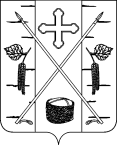 АДМИНИСТРАЦИЯ ПОСЕЛКА БЕРЕЗОВКАБЕРЕЗОВСКОГО РАЙОНА КРАСНОЯРСКОГО КРАЯПОСТАНОВЛЕНИЕп. БерезовкаОб утверждении порядка захоронений Граждан поселка Березовка Березовского района Красноярского края на Аллее почетных захоронений кладбища № 2 пос. Березовка и содержания мест захоронений.